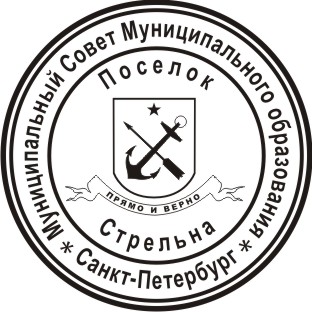 МУНИЦИПАЛЬНЫЙ СОВЕТ ВНУТРИГОРОДСКОГО МУНИЦИПАЛЬНОГО ОБРАЗОВАНИЯ ГОРОДА ФЕДЕРАЛЬНОГО ЗНАЧЕНИЯ САНКТ-ПЕТЕРБУРГА ПОСЕЛОК СТРЕЛЬНАVI СОЗЫВАРЕШЕНИЕ   от 27 декабря 2022 года						    	                             № 62О внесении изменений в решение Муниципального Совета Муниципального образования поселок Стрельна от 11.05.2010 № 36 «О принятии Положения «О системе оплаты труда в Муниципальном Совете и Местной администрации Муниципального образования поселок Стрельна»	В соответствии с Законом Санкт-Петербурга  от 20.07.2006 № 348-54 «О реестре муниципальных должностей в Санкт-Петербурге, Реестре должностей  муниципальной службы в Санкт-Петербурге и предельных нормативах размеров оплаты труда депутатов муниципальных советов внутригородских муниципальных образований Санкт-Петербурга, членов выборных органов местного самоуправления в Санкт-Петербурге, выборных должностных лиц  местного самоуправления в Санкт-Петербурге, осуществляющих свои полномочия на постоянной основе, муниципальных служащих в Санкт-Петербурге», Законом Санкт-Петербурга от 26.10.2022 № 587-95 «О внесении изменений в отдельные законы Санкт-Петербурга»,  МУНИЦИПАЛЬНЫЙ СОВЕТРЕШИЛ:Внести в Положение «О системе оплаты труда в Муниципальном Совете и Местной администрации Муниципального образования поселок Стрельна», утвержденное решением Муниципального Совета Муниципального образования поселок Стрельна от 11.05.2010 № 36 «О принятии Положения «О системе оплаты труда в Муниципальном Совете и Местной администрации Муниципального образования поселок Стрельна»  (далее – Положение) следующие изменения и дополнения:В пункте 12 Положения слова «работникам, замещающим муниципальные должности» заменить на слова «Главе внутригородского муниципального образования города федерального значения Санкт-Петербурга поселок Стрельна, Главе Местной администрации внутригородского муниципального образования города федерального значения Санкт-Петербурга поселок Стрельна, выборным должностным лицам и муниципальным служащим внутригородского муниципального образования города федерального значения Санкт-Петербурга поселок Стрельна».Контроль за исполнением настоящего решения возложить на Главу Муниципального образования, исполняющий полномочия председателя Муниципального Совета Беленкова Валерия Николаевича.  Настоящее решение подлежит официальному опубликованию (обнародованию).Глава Муниципального образования, исполняющий полномочияпредседателя Муниципального Совета			                                      В.Н. Беленков